                               Liceo José Victorino Lastarria		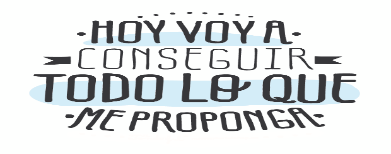                                                  Rancagua                           “Formando Técnicos para el mañana”                                   Unidad Técnico-PedagógicaActividad: revisa el paso a paso.1.- Lea la guía completa (revisión general).2.- Revise el video para contextualizar (aspectos generales). Ojo, solo como referencia (apoyo). A la información que entrega el docente en la guía. https://www.youtube.com/watch?v=pTG_5GeLoVk&t=38shttps://www.youtube.com/watch?v=qOfIeihm698&t=241shttps://www.youtube.com/watch?v=hPz_sImeL883.- Resuelva la actividad (al final de la guía): Complete la guía a mano y envía una foto o complete en el computador y la envía.4.- Envié su trabajo terminado al siguiente mail: tomas.valdivia@liceo-victorinolastarria.cl5.- No olvides incorporar todos tus datos personales al enviar la información. “LA GUERRA FRÍA EN CHILE”DESARROLLO: EL GOBIERNO DE EDUARDO FREI MONTALVA Y LA “REVOLUCIÓN EN LIBERTAD” (1964-1970)Actividad:¿A qué se refieren con la frase “Revolución en libertad”?Señale los hitos más importantes, abordados en el gobierno del presidente Eduardo Frei MontalvaComplete el siguiente cuadro comparativo, señalando y describiendo los 3 proyectos políticos que debía desarrollar la “revolución en libertad” de Frei Montalva:Señale las dos consecuencias qué dejará (en el mediano y largo plazo) la “crisis económica de 1967”, tanto en el ámbito social como en el ámbito político.SALUDOS A TODOS.GUÍA DE HISTORIA, GEOGRAFÍA Y CIENCIAS SOCIALES  Semana 13GUÍA DE HISTORIA, GEOGRAFÍA Y CIENCIAS SOCIALES  Semana 13GUÍA DE HISTORIA, GEOGRAFÍA Y CIENCIAS SOCIALES  Semana 13Semana del 27 al 31 de julio de 2020Semana del 27 al 31 de julio de 2020Semana del 27 al 31 de julio de 2020Nombre:Curso:Fecha:Profesor(a): Tomás ValdiviaNivel: 3° MedioNivel: 3° MedioOA 13: Analizar el Chile de la década de 1960 como un escenario caracterizado por la organización y la movilización de nuevos actores sociales (por ejemplo, jóvenes, campesinado, pobladores), y evaluar cómo el sistema político respondió a estas demandas, considerando las reformas estructurales y los proyectos excluyentes de la Democracia Cristiana (“revolución en libertad”)Objetivo de la Clase: Reconocer las principales características de la política nacional e internacional del Gobierno de Eduardo Frei Montalva, mediante el análisis de un archivo auditivo.Objetivo de la Clase: Reconocer las principales características de la política nacional e internacional del Gobierno de Eduardo Frei Montalva, mediante el análisis de un archivo auditivo.Proyecto políticodescripción